SAJTÓKÖZLEMÉNYAzonnal közölhető1,5 MILLIÓ FORINT GYERMEKMOSOLYRA A PIROS ORR BOHÓCDOKTOROKNAKA tatabányai kórház gyermekosztályán kezelt gyerekek gyógyulását támogatja a BridgestoneTatabánya, 2018. szeptember 19.: A nevetés és a jókedv gyógyít, ezért a Bridgestone 1.500.000 forintot adományoz a Piros Orr Bohócdoktorok Alapítványnak a munkatársai által a B-Olympic egészségprogramban sétával, futással, úszással, kerékpározással vagy más sporttevékenységgel megtett több mint 10.000 km után. Az alapítvány bohócdoktorai, dr. Spuri és dr. Nyulánka a támogatással a tatabányai Szent Borbála Kórház gyermekosztályán krónikus betegségekkel küzdő és baleset miatt kezelt gyermekek arcára csalnak majd mosolyt, derűt és nevetést.B-Olympic: kilométerekkel az egészségértA Bridgestone számára fontos a sport és az egészség, ezért a vállalat januárban indította el B-Olympic elnevezésű dolgozói egészségmegőrző és prevenciós programját. A program keretében a vállalat világszerte arra ösztönözte munkatársait, hogy mozgással; sétával, futással, biciklizéssel, úszással és bármilyen más sporttevékenységgel tegyenek aktívan az egészségükért és a megtett kilométereket töltsék fel egy rendszerbe. 2018 első felében a Bridgestone európai dolgozói több mint 1 millió kilométert tettek meg sportolással. Ezzel a távolsággal 25-ször kerülhették volna meg a Földet, vagy lefuthattak volna közel 23.700 maratont is. A nemzetközi eredményekhez a Bridgestone 30 magyar munkatársa is hozzájárult, akik összesen több mint 10.000 kilométert tettek meg.A megtett kilométerek után a vállalat szerte a világon karitatív és non-profit szervezeteknek ajánl fel támogatást. Magyarországon ezt a a Piros Orr Bohócdoktorok Alapítvány kapja, amelynek a munkáját az abroncsgyártó 1,5 millió forinttal, azaz minden megtett kilométer után szimbolikusan 150 forinttal segíti. A támogatással az alapítvány két bohócdoktora a tatabányai Szent Borbála Kórház gyermekosztályán krónikus betegségekkel küzdő és baleset miatt kezelt több száz kisgyermeket nevettetnek majd meg.„Örömmel támogatjuk a Piros Orr Bohócdoktorok Alapítvány munkáját, hiszen az közvetlenül segíti a beteg gyermekeket és a vállalatunknak is otthont adó régió és városok, Tatabánya és Környe gyermekeket nevelő családjait.” – mondta Topolcsik Melinda, a Bridgestone Tatabánya Termelő Kft. ügyvezető igazgatója. „Nincs fontosabb dolog az életben, mint gyermekeink mosolya, ha pedig a gyermekünk beteg, akkor ez a mosoly még inkább felértékelődik. Örülök annak, hogy e nemes feladat teljesítésében úgy segíthetjük a bohócdoktorokat, hogy közben dolgozóinkat is aktív és egészséges életmódra ösztönözzük” – tette hozzá.A nevetés gyógyítA Piros Orr Bohócdoktorok Alapítvány küldetése 1996 óta az, hogy minél több kórházban ápolt gyermekhez és szülőhöz, illetve otthonban élő idős emberhez juttassa el a nevetés rendszeresen adagolt gyógyszerét. A bohócdoktorok az ország 15 pontján járják a kórházak gyermekosztályait, ezzel okozva vidám perceket a kis betegeknek, hozzásegítve őket egészségük mielőbbi visszanyeréséhez.„A humor lehetővé teszi, hogy egy nehéz élethelyzetre más szemszögből tekintsünk, és a nevetés segítségével a félelmet, fájdalmat és szomorúságot enyhítsük” – tartja Rékay Ágnes, a Piros Orr Bohócdoktorok Alapítvány ügyvezető igazgatója. „Hiszünk abban, hogy azok a betegek, akik találkoznak bohócdoktorral gyorsabban épülnek fel egy-egy betegség, vagy éppen műtétek után. Dr. Spuri és dr. Nyulánka arról gondoskodik, hogy a jókedv a tatabányai Szent Borbála Kórház gyermekosztályán is állandó vendég legyen” – tette hozzá.A Bridgestone rendszeresen segít és támogatTársadalmi felelősségvállalási tevékenysége részeként a Bridgestone termékekkel, illetve anyagiakkal is folyamatosan támogat különböző köz- és társadalmi feladatokat ellátó szervezeteket és intézményeket. A vállalat évek óta segíti abroncsokkal a Magyar Mentőmotor Alapítványt. Tavaly a Semmelweis Egyetem vérszállító flottájának autóit, karácsony előtt az Ökumenikus Segélyszervezet, a közelmúltban pedig a Mozgáskorlátozottak Komárom-Esztergom Megyei Egyesületének gépjárműveit látta el új abroncsokkal. A vállalat emellett rendszeresen támogat kiemelt sporteseményeket is, köztük például a Budaörsi Félmaratont, a Komárom-Komárno utcai futóversenyt, illetve az Ultrabalatont is.További információ kérhető:HÁTTÉR-INFORMÁCIÓA Bridgestone EMEA-rólA belgiumi központú Bridgestone Europe (BSEU) a világ legnagyobb gumiabroncs és gumitermék gyártó vállalata, a tokiói központú Bridgestone Corporation leányvállalata. A cég a régió 38 országában, összesen több, mint 18.300 főt foglalkoztat, valamint 15 gumiabroncs és gumitermék gyárat, egy kiemelt K+F központot és egy tesztközpontot működtet. A Bridgestone Európában, a Közel-Keleten és Afrikában gyártott prémium gumiabroncsait világszerte értékesítik.További információkért keresse fel a http://www.bridgestone.hu/szemely-4x4-es-kisteherabroncsok/, a https://www.bridgestonenewsroom.eu honlapot vagy látogasson el Facebook, Instagram oldalunkra, illetve  YouTube csatornánkra.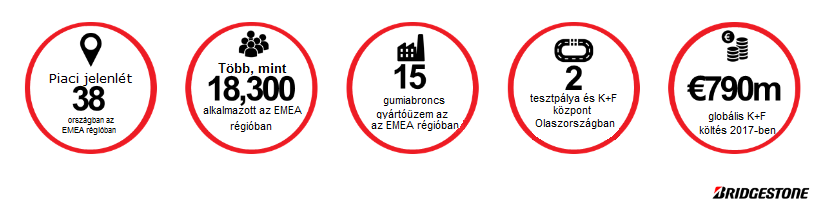 A Bridgestone Tatabánya Termelő Kft.-rőlA Bridgestone Tatabánya Termelő Kft. 2006-ban kezdte meg működését és napjainkra Magyarország egyik legnagyobb abroncsgyárává vált. Alapítása óta a vállalat munkavállalóinak száma több mint kétszeresére emelkedett: míg 2008-ban 361 munkavállalóval kezdődött meg a termelés, addig napjainkban mintegy 1.200-an dolgoznak a világhírű márkával fémjelzett abroncs gyártásán. A Bridgestone Tatabánya Termelő Kft. gyárában elsősorban prémium kategóriás gépjárművekre szánt, nagy sebességindexű, személyautó és terepjáró abroncsok készülnek 230 féle méretben. Az üzemben a Bridgestone márka DriveGuard, Turanza és Potenza termékei, valamint a Firestone márka Roadhawk, Winterhawk és Destination termékei készülnek.A Bridgestone Tatabánya Termelő Kft. beszállítói hálózatát mintegy 750, döntő részben magyar kis- és középvállalat alkotja, amelyektől a cég tavaly 4,6 milliárd forint értékben vásárolt árukat és szolgáltatásokat. A vállalat éves árbevétele 2016-ban 36 milliárd forint, 2017-ben pedig 53,1 milliárd forint volt.Piskóti Attila / Tölgyi KrisztaPremier Next CommunicationsTel: 1/483-1860; 30/915-9002Email: tolgyi@premiercom.hu